Отчет о внедрении кайзена.ГОСТ Р 56908-2016 Бережливое производство. Стандартизация работыГОСТ Р 56908-2016Группа Т59НАЦИОНАЛЬНЫЙ СТАНДАРТ РОССИЙСКОЙ ФЕДЕРАЦИИБЕРЕЖЛИВОЕ ПРОИЗВОДСТВОСтандартизация работыLean production. Work standardizationОКС 03.120.10ОКСТУ 0025Дата введения 2016-10-01Отчет о внедрении новшества наглядно показывает проблему, необходимое усовершенствование и дает возможность оценить результат внедренных изменений.При заполнении документа необходимо:В графе «Раздел» указать, на что направлен кайдзен (безопасность, качество, производительность и т.д.);В графе «№ элемента» указать, на какие элементы, распространяется кайдзен.В разделе «До кайдзена» нарисовать текущее состояние и проблемы рабочего места.В разделе «После кайдзена» нарисовать то, что предлагается в качестве усовершенствования.В разделе «Проблема» описать проблему и текущее состояние.В разделе «Внедренное изменение» описать усовершенствование и планируемое снижение времени (или иных затрат).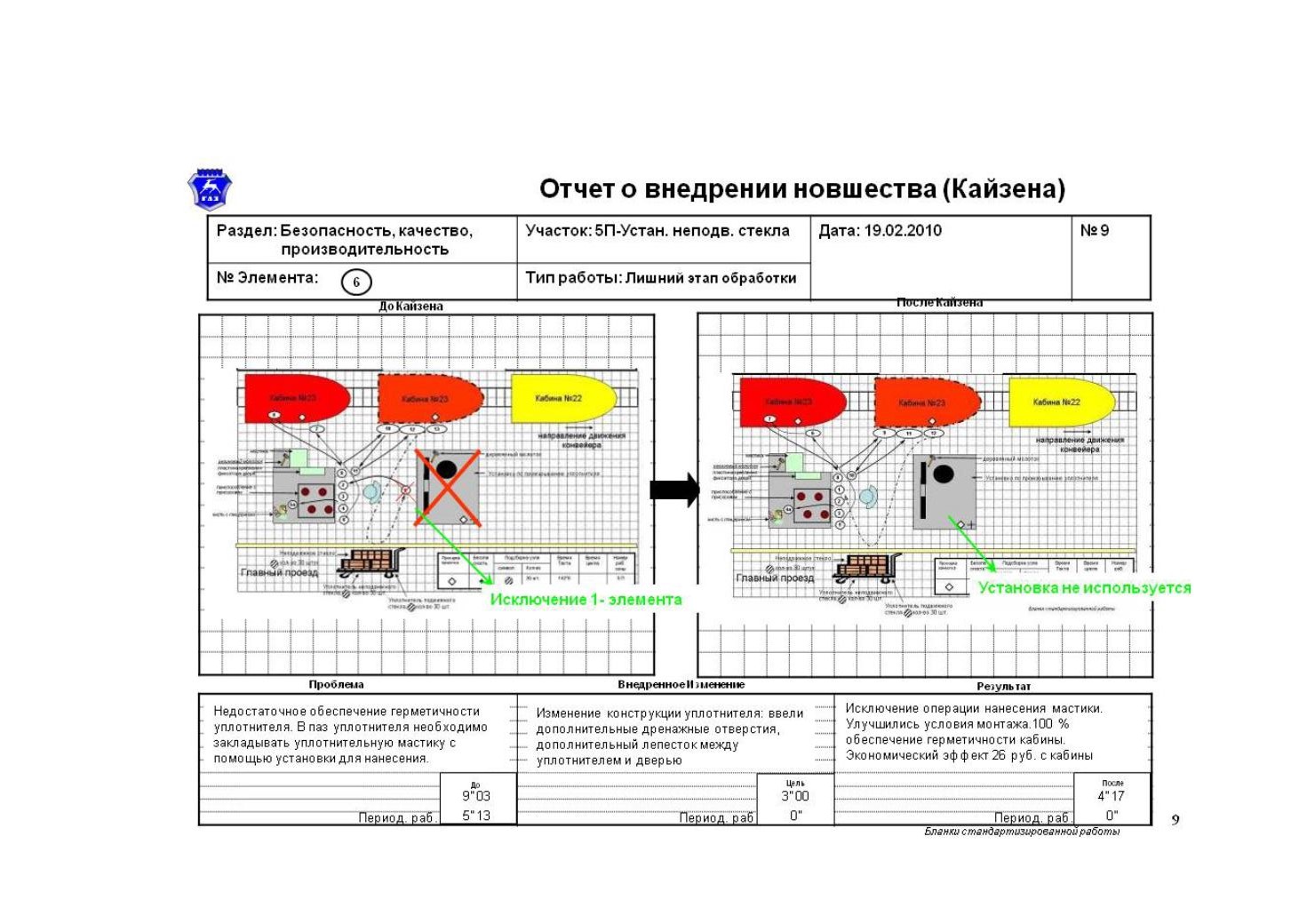 В разделе «Результат» описать результаты проверки предлагаемого усовершенствования.Сделать выводы.